                                                                                                                               проект Бірук Б.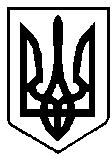                                                УКРАЇНА                            ВАРАСЬКА МІСЬКА РАДАРІВНЕНСЬКОЇ ОБЛАСТІВИКОНАВЧИЙ КОМІТЕТР І Ш Е Н Н Я  								                                                                                   06 листопада   2019 року		     	 	                                № 270З метою повного забезпечення реального впливу на правопорушників у сфері адміністративних правовідносин, на підставі п.2 ч.1 ст.255 Кодексу України про адміністративні правопорушення, керуючись пп.4 п. «б» ч.1 ст.38, ст. 52, 59 Закону України «Про місцеве самоврядування в Україні», виконавчий комітет Вараської міської радиВИРІШИВ:1.  Уповноважити посадових осіб складати протоколи про адміністративні правопорушення:- управління містобудування, архітектури та капітального будівництва виконавчого комітету Вараської міської ради - за статтею 152 КУпАП;- комунальне підприємство «Управляюча компанія Житлокомунсервіс» Вараської міської ради -  за статтями 103-1,  103-3, 150, 151, 154, 183 КУпАП;- Кузнецовське міське комунальне підприємство за статтею - 103-3 КУпАП;- комунальне підприємство «Благоустрій» Вараської міської ради - за статтями 152, 153 КУпАП;- відділ муніципальної поліції виконавчого комітету Вараської міської ради - за статтями 106-2,  152, за частинами 3-5 ст.  152-1, 154, 160, 175-1 КУпАП;- відділ економіки виконавчого комітету Вараської міської ради - за статтями 155, 155-2, 156, 156-1, 159   КУпАП;- служба у справах дітей - за частинами 5-6 ст. 184, 188-50 КУпАП;- відділ «Центр надання адміністративних послуг» - за статтею 198 КУпАП;Відділ реєстрації виконавчого комітету Вараської міської ради - за статтею 197 КУпАП;2. Доручити уповноваженим посадовим особам складати протоколи про вчинення адміністративного правопорушення відповідно до Кодексу України про адміністративні правопорушення. Протоколи про адміністративні правопорушення направляти на розгляд адміністративної комісії при виконавчому комітеті Вараської міської ради.3. Вважати таким, що втратило чинність рішення виконавчого комітету Вараської міської ради від 22 червня 2017 року №96 «Про уповноваження посадових осіб складати протоколи про адміністративні правопорушення».4. Контроль за виконанням рішення покласти на керуючого справами  виконавчого комітету Вараської міської радиМіський голова							С. АнощенкоРішення підготував                                             Б.БірукПогоджено:Головний спеціаліст юридичного відділу                                Ю.ХазовКеруючий справами                                                                   Б.БірукНачальник організаційно-Контрольного відділу                                                                О.БазелюкНачальник відділу реєстрації                                                    Л.АнтонюкНачальник служби у справах дітей                                          А.ІльїнаНачальник управління містобудування, архітектури та капітального будівництва                                С.БедикНачальник відділу муніципальної поліції                                В.ПрокоповичНачальник відділу економіки                                                    І.БарабухНачальник відділу «ЦНАП»                                                      Р.КоцюбайлоДиректор КП «Благоустрій» ВМР                                            Ю.Сергійчук      КП «Управляюча компанія«Житлокомунсервіс» ВМР                                                         С.МушикКузнецовське міське комунальне підприємство                                                          І.Семенюк   Про уповноваження посадових осібщодо складання протоколів проадміністративні правопорушення